Atividades da 4ª semana	Texto I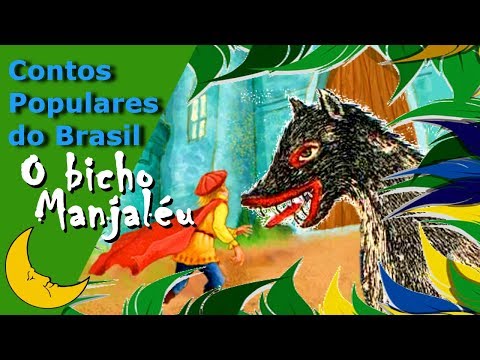 Disponível em:https://www.youtube.com/watch?v=cOWJpv8_HxI Acesso em 03 de abr. de 2020Contos populares (ou folclóricos) são narrativas passadas de geração em geração. Elas não têm autor conhecido. Cada história é aumentada e modificada à medida que vai sendo repetida. A autoria é atribuída ao povo — folk, em inglês. Daí se origina a palavra folclore. Muitos contos populares são bastante antigos. Passando de boca em boca, não eram escritos. Mantinham-se vivos graças à memória dos contadores de histórias.No Brasil, alguns contos populares foram trazidos pelos europeus, particularmente da península Ibérica. É o caso das histórias do personagem Pedro Malasartes, um astuto herói popular cheio de artimanhas. Outros contos brasileiros se originaram nas lendas e mitos dos povos indígenas e dos escravos africanos. As histórias do boto, da Iara, do curupira, do saci, do Cobra Norato e do menino do pastoreio são só alguns exemplos.Disponível em: https://escola.britannica.com.br/artigo/conto-popular/481300 Acesso em 03 de abr. de 2020TIPOS DE CONTOS POPULARESContos de Encantamento Contos de Animais Contos de ExemploContos Religiosos CausosContos de Anedotas/Facécias Contos de mistériosHoje trabalharemos com os causos, mas o que são os causos? Os causos são histórias cobertas de fantasia, nas quais se misturam elementos míticos e lendários, contadas, sobretudo por pescadores, tropeiros, vaqueiros, peões de fazenda e caçadores (extraordinários contadores de causos). Geralmente, o contador é o personagem principal.Disponível em: https://www.recantodasletras.com.br/teorialiteraria/1634137 Acesso em 03 de abr. de 2020Sua família gosta de contar causos? Escreva um causo que seus familiares contam no ambiente familiar.                                                                                                                                           Para compreendermos os contos populares, precisamos entender a sua estrutura, ou seja, os elementos que compõem os textos narrativos. Veja a seguir:Elementos da narrativaPersonagens: são pessoas que estão presentes na história. Narrador: é aquele que conta a história ao leitor, possui tipos, conforme se explica a seguir. Narrador personagem: é aquele que participa do enredo que narra. Narrador observador: não participa da história, é alguém externo a ela, desconhecido das personagens e irrelevante ao conflito. É importante dizer: esse narrador conta apenas o que vê, desconhecendo o futuro ou os pensamentos das personagens.Tempo: toda narrativa tem um tempo que determina o período em que a história se passa, podendo ser cronológico (segue uma ordem dos acontecimentos) ou psicológico (não segue uma linearidade dos fatos, sendo um tempo interior que ocorre na mente dos personagens).      Espaço: é o local onde ela se desenvolve.Enredo: é o tema ou o assunto da história que pode ser contada de maneira linear ou não linear.       Disponível em: https://www.todamateria.com.br/elementos-da-narrativa/ Acesso em: 03 de abr. de 2020Texto IO Menino e o Padre
            Um padre andava pelo sertão, e como estava com muita sede, aproximou-se duma cabana e chamou por alguém de dentro.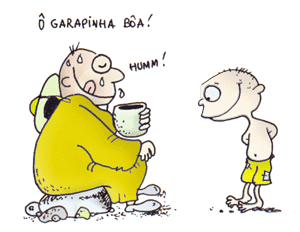 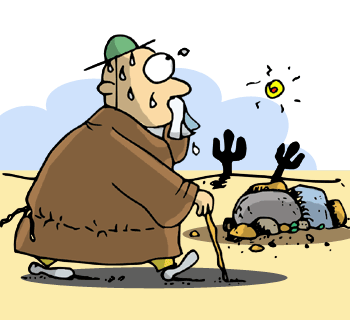 Veio então lhe atender um menino muito mirrado.            - Bom dia meu filho, você não tem por aí uma aguinha aqui pro padre?            - Água tem não senhor, aqui só tem um pote cheio de garapa de açúcar! Se o senhor quiser... - disse o menino.
            - Serve, vá buscar. - pediu-lhe o padre.            E o menino trouxe a garapa dentro de uma cabaça. O padre bebeu bastante e o menino ofereceu mais. Meio desconfiado, mas como estava com muita sede o padre aceitou.            Depois de beber, o padre curioso perguntou ao menino:            - Me diga uma coisa, sua mãe não vai brigar com você por causa dessa garapa?            - Briga não senhor. Ela não quer mais essa garapa, porque tinha uma barata morta dentro do pote.
            Surpreso e revoltado, o padre atira a cabaça no chão e está quebra-se em mil pedaços. E furioso ele exclama.
            - Moleque danado, por que não me avisou antes?            O menino olhou desesperado para o padre, e então disse em tom de lamento:            - Agora sim eu vou levar uma surra das grandes; o senhor acaba de quebrar a cabacinha de vovó fazer xixi dentro!Postado por Ana Bárbara, Graziele e Elys    Nota: Conto regional do nordeste, muito conhecido em todo interior de Pernambuco ao Maranhão. Origem desconhecida.Disponível em: https://www.portalsaofrancisco.com.br/literatura-infantil/o-menino-e-o-padre Acesso em 03 de abr. de 2020Sabemos que os contos populares são pequenas narrativas com vários personagens e que contém início, meio e fim. Cite os personagens que fazem parte deste conto.Como você avalia a atitude do menino quando o padre lhe pediu água? Ele agiu certo ou não? Justifique.Que tipo de narrador predomina neste conto? Justifique.Classifique o conto apresentado e justifique sua resposta.Na expressão “menino muito mirrado”, (2º parágrafo), autor quis dizer “que menino_______Neste conto, há a predominância do sinal de pontuação travessão. Retire do texto uma frase com travessão e explique quando usamos este sinal na escrita.Respostas: O menino e o padre.Resposta pessoal.Narrador observador: não participa da história, é alguém externo a ela, desconhecido das personagens e irrelevante ao conflito. O conto apresentado é causo. São histórias cobertas de fantasias, engraçadas, nas quais se misturam: elementos míticos, lendários, contadas por pescadores, vaqueiros, peões, caçadores, caipiras.Franzino, magro, raquítico.- Bom dia meu filho, você não tem por aí uma aguinha aqui pro padre? O uso mais comum do travessão é marcar a fala de alguém em texto. 